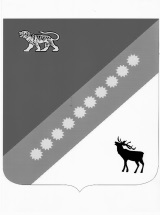 АДМИНИСТРАЦИЯ РОЩИНСКОГО СЕЛЬСКОГО ПОСЕЛЕНИЯПОСТАНОВЛЕНИЕ 07.06. 2016 г.                      с. Рощино                                         № 64О утверждении Порядка захоронения умерших на кладбищах Рощинского сельского поселенияВ соответствии с Федеральным законом от 06.10.2003 года №131-ФЗ «Об общих принципах организации местного самоуправления в Российской Федерации», Федеральным законом от 12.01.1996 года №8-ФЗ «О погребении и похоронном деле», Уставом  Рощинского сельского поселения, администрация Рощинского сельского поселения ПОСТАНОВЛЯЕТ:1. Утвердить Порядок захоронения умерших на кладбищах Рощинского сельского поселения. Приложение №12. Разместить настоящее постановление на сайте администрации Рощинского сельского поселения в сети интернет.3. Контроль за исполнением настоящего постановления возложить на главного специалиста администрации Рощинского сельского поселения.Глава администрацииРощинского сельского поселения                                                    Л. С. Шпак				Приложение №1Порядок захоронения умерших на кладбищах Рощинского сельского поселенияПорядок оформления документов, необходимых для захоронения умерших на кладбище1. Получение медицинского свидетельства о смерти из морга (или от лечащего врача).
2. На основании медицинского свидетельства о смерти, паспорта умершего и паспорта ответственного за похороны необходимо получить гербовое свидетельство о смерти в органе ЗАГС Красноармейского муниципального района.
3. После получения гербового свидетельства о смерти  ответственный за похороны обращается в администрацию Рощинского сельского поселения за предоставлением места для захоронения.О выделении места для захоронения1. Каждому человеку после его смерти гарантируется погребение с учетом его волеизъявления, бесплатное предоставление участка земли на открытом для захоронений кладбище для погребения его тела (останков). Размер бесплатно предоставляемого участка земли для одного захоронения - 2,5х2,0 м. 2.У могилы умершего разрешается одно захоронение близкого родственника с размером участка 2,5 х 2,0 м. Длина могилы должна быть не менее 2 метров, ширина-1 метр, глубина-1,5 метра с учетом местных почвенно-климатических условий. При захоронении умерших детей размеры могил могут быть соответственно уменьшены. От дна могилы до уровня грунтовых вод должно быть не менее 0,5 м. Над каждой могилой должна быть земляная насыпь высотой 0,5 м от поверхности земли или надмогильная плита. Насыпь должна выступать за края могилы для защиты ее от поверхностных вод.3.Расстояние между могилами по длинным сторонам должно быть не менее 1 метра, по коротким-не менее 0,5 метра.4. Представитель администрации с выходом на место рассматривает возможность захоронения рядом с  могилой родственника и принимает соответствующее решение.
Режим работы кладбищ
-1.Кладбища открыты для посещений ежедневно.Правила установки надмогильных сооружений1. При захоронении на могильном холме устанавливается знак с указанием фамилии, имени и отчества умершего, даты смерти и регистрационного номера могилы.
2. Надмогильные сооружения устанавливаются в пределах отведенного земельного участка. Сооружения, установленные за пределами отведенного земельного участка и не согласованные с администрацией поселения, подлежат демонтажу  за счет виновных лиц.
3. Установленные гражданами (организациями) надмогильные сооружения (памятники, цветники, оградки и др. элементы) являются их собственностью. Граждане могут производить самостоятельное страхование надмогильных сооружений.
4. Строительные и ремонтные работы (в том числе замена памятников, реконструкция надмогильных сооружений) производятся по согласованию с администрацией поселения. Без согласования с администрацией поселения выполняется мелкий ремонт, покраска, замена фотографий, посадка, полив цветов и уход за могилой, восстановление могильного холма.